N O L I K U M S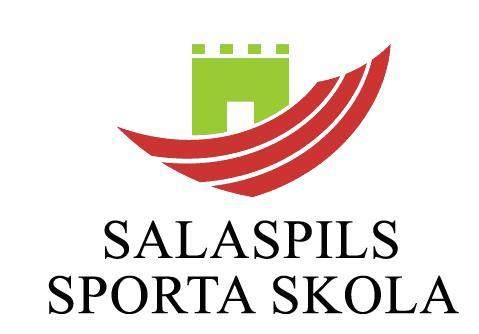 SALASPILS SPORTA SKOLAS sezonas atklāšanas sacensības telpās“2-cīņa”VIEGLATLĒTIKĀ2019.gada 29.novembrīMērķis un uzdevumiVieglatlētikas popularizēšana un attīstība bērnu vidū.pārbaudīt treniņu darba rezultātus;vieglatlētikas daudzcīņas popularizēšana;sadarboties ar tuvāko novadu sporta skolu vieglatlētikas nodaļām.2. Laiks un vietaSacensības notiks 2019.gada 29.novembrī plkst. 13:00 Salaspils sporta nams, Smilšu iela 1.3. OrganizatoriSacensības organizē un vada Salaspils sporta skola.Sacensību galvenais tiesnesis: Aigars FeterisSacensību galvenā sekretāre: Zane Ķīkule (mob.t. 27848616, zanjuxs5@inbox.lv ).4. DalībniekiSacensībās piedalās uzaicinātās organizācijas un sporta skolas.Sacensībās piedalās sportisti 3 vecuma grupās:U8  2012.-2013.g.dz. meitenes un zēniU10 2010. - 2011.g.dz. meitenes un zēniU12 2008.-2009.g.dz. meitenes un zēni5. Sacensību programma6. IevērībaiTāllēkšana no vietas 2 + 2 mēģinājumi (rezultātu veidos, summējot divus labākos rezultātus).50m/b tehniskie parametri meitenēm un zēniem – 12,00 – 6,90 – 68,00.Pildbumbas mešana no apakšas uz priekšu 2 + 2 mēģinājumi (U8 un U10- 1 kg, U12-2 kg) rezultātu veidos, summējot divus labākos rezultātus.Sacensībās drīkst piedalīties tikai ar zāles sporta apaviem.7. PieteikumiSportistu dalību sacensībās jāpiesaka līdz 2019.gada 26.novembrim plkst.18:00,  sūtot pieteikumu uz e-pastu sporta.skola@salaspils.lv pēc pieteikuma parauga, kas pievienots pielikumā, norādot 2-cīņas veidu. Sacensību programma tiks nosūtīta uz e-pastiem 28.11.2019 līdz plkst. 14:00.Dalībnieku pieteikšana sacensību dienā netiek atļauta!8. VērtēšanaRezultātus vērtē pēc divu disciplīnu summas katrā 2-cīņā. Par 1.vietu katrā veidā -1punkts, par 2.vietu – 2 punkti, par 3.vietu – 3 punkti utt… Uzvar sportists, kam mazākā punktu summa. Vienādu punktu skaita gadījumā augstākā vieta dalībniekam, kuram augstāka vieta pamatdisciplīnā (ātrums- 50m, spēks- p/b mešana no apakšas uz priekšu, izturība- 4 apļi un tehniskajā- augstlēkšana).9.Apbalvošana1.-3.vietas ieguvēji katrā disciplīnā kā zēniem tā meitenēm tiks apbalvoti ar diplomiem un medaļām.               Uz apbalvošanu sacensību dalībniekiem jāierodas sporta tērpā. 10. Drošības noteikumiSalaspils sporta skolas administrācija ir atbildīga par sacensību vietas aprīkojuma piemērotību, inventāra nostiprinājumu un atbilstību ekspluatācijas un drošības prasībām. Pirms sacensībām galvenais tiesnesis pārliecinās par tehniskā nodrošinājuma piemērotību attiecīgajam pasākumam. Sporta sacensībās ir klāt ārstniecības persona, vai vadītāja norīkota par pirmās palīdzības sniegšanu atbildīgā persona.Sacensībās par izglītojamo drošību un veselību atbild sporta treneris vai cita pavadošā persona no organizācijas, kas piesaka dalībnieku startam.Sods par sacensību nolikuma prasību neievērošanu – komandas vai individuāli startējošā dalībnieka diskvalifikācija no sacensībām.11. Informācija un publicitāteSacensību nolikums, aktuālākā informācija par norisi, sacensību kārtas un kopvērtējuma apkopotie rezultāti būs pieejami Salaspils sporta skolas mājas lapā www.salaspilssportaskola.lv, Salaspils novada mājas lapā www.salaspils.lv sadaļā „Sports” un LVS mājas lapā https://athletics.lv. Pielikums Pieteikums(sporta skolas nosaukus)U8U10U12Vecuma grupa2-cīņas veids50m50m/bT/l no vietasA/lP/b mešana no apakšas uz priekšu4 apļu skrējiensU8ĀtrumsXXU8SpēksXXU8Izturība XXU10, U12ĀtrumsXXU10, U12Tehniskais XXU10, U12Spēks XXU10, U12Izturība XXNr.p.kVārds/ uzvārdsDzimšanas dati2-cīņas veidsTreneris 1.Jānis Bērziņš111111-11111Spēks…..Nr.p.kVārds/ uzvārdsDzimšanas dati2-cīņas veidsTreneris Nr.p.kVārds/ uzvārdsDzimšanas dati2-cīņas veidsTreneris 